ALUNO(A):____________________________________________________________NO CADERNO, ESCREVERER A DATA, NOME, DIA DA SEMANA E FAZER UM DESENHO DA JANELINHA DO TEMPO.8-COPIAR A CANTIGA POPULAR“INDIOZINHOS”  NO CADERNO E CANTAR: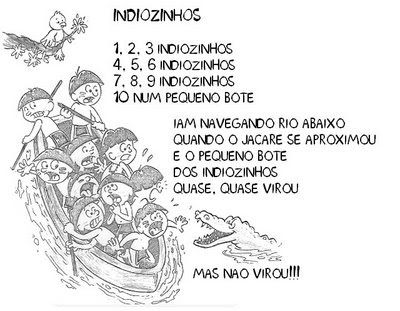 1-CIRCULAR OS NÚMEROS DA CANTIGA E PINTAR A PALAVRA ÍNDIOZINHOS, JACARÉ, BOTE;2-ILUSTRAR A CANTIGA (FAÇA EM UMA FOLHA PARA ENTREGAR)  3-ESCREVER OS NÚMEROS NA SEQUÊNCIA ATÉ 10:  __________________________________________________________________________________________________________________________________________3-COMPLETE COM AS LETRAS FALTOSAS: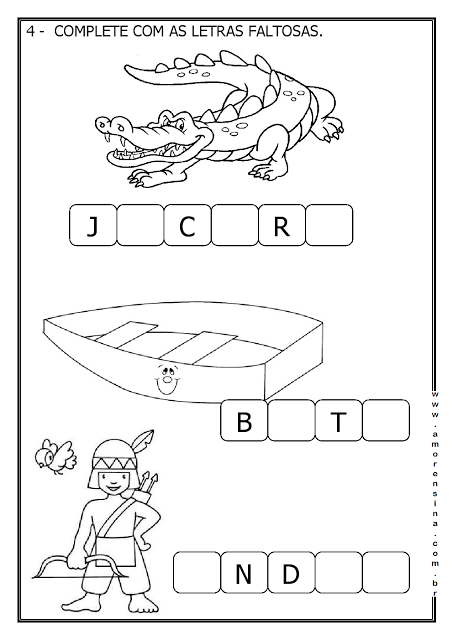 4- ESCREVA OS NÚMEROS DENTRO DAS BOLINHAS DE ACORDO COM A QUANTIDADE: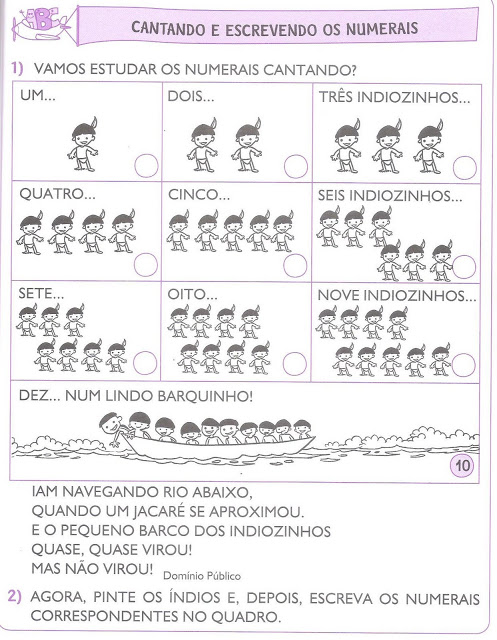  5-TEMA: PESQUISA COM A FAMÍLIA6-ESCREVA NO RETÂNGULO O NÚMERO QUE REPRESENTA SUA IDADE:7-DESENHE NO BOLO 1 VELINHA PARA CADA ANO QUE VOCÊ JÁ TEM  E DEPOIS PINTE O BOLO: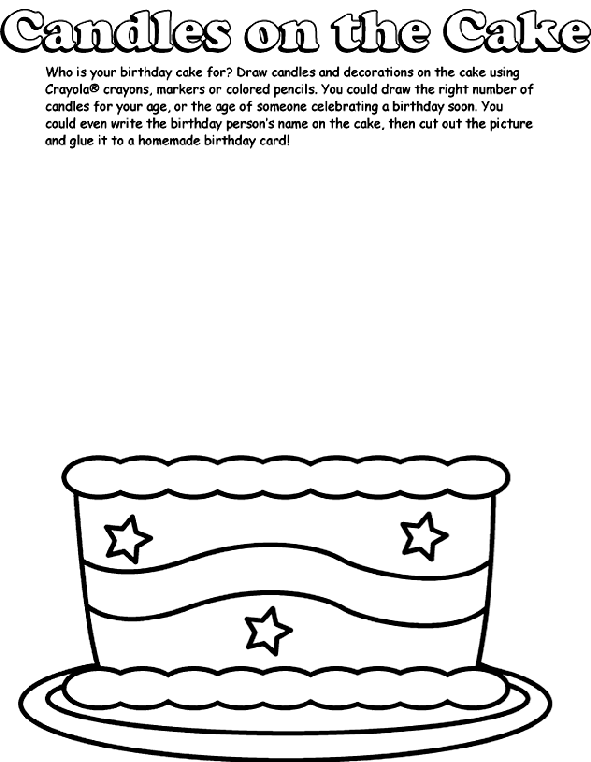 8-ESCREVA OS NÚMEROS ATÉ ONDE VOCÊ SABE:_______________________________________________________________________________________________________________________________________________________________________________________________________________________________________________________________________________________________________________________________________________________________________________________________________________________________________________________________________________________________________________________________________________________________________________________________________________________________________________________________________________________________________________________________________________________________________________________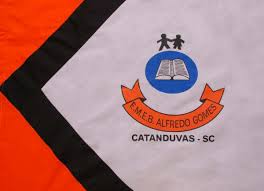 ESCOLA MUNICIPAL DE EDUCAÇÃO BÁSICA ALFREDO GOMES.DIRETORA: IVÂNIA NORA.ASSESSORA PEDAGÓGICA: SIMONE ANDRÉA CARL.ASSESSORA TÉCNICA ADM.: TANIA N. DE ÁVILA.PROFESSORA: ELIANE KARVASKIANO 2021 - TURMA 2º ANO VESPERTINOSEQUÊNCIA DO DIA 01 DE FEVEREIRO AO DIA  05 DE MARÇO TEL. ESCOLA:3525-6555 / PROFº  ELIANE(49)99202-6938OS NÚMEROS EM MINHA VIDAOS NÚMEROS EM MINHA VIDAIDADEDIA, MÊS, ANO QUE NASCEUQUANTAS PESSOAS QUE MORAM COMIGONÚMERO DO MEU CALÇADOQUANTOS IRMÃOS TENHONÚMERO DA MINHA CASA NÚMERO DO TELEFONE DA MINHA MÃE, PAI OU RESPONSÁVEL(WATSAPP)